SUPPLEMENTARY GAZETTE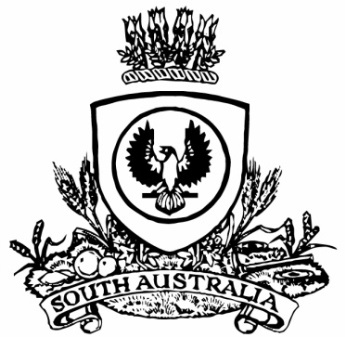 THE SOUTH AUSTRALIANGOVERNMENT GAZETTEPublished by AuthorityAdelaide, Wednesday, 7 September 2022ContentsState Government InstrumentsLivestock Act 1997	5884State Government InstrumentsLIVESTOCK ACT 1997Section 33Prohibition of Entry into and Movement within South Australia of Decapod Crustaceans
(Order Decapoda) and Polychaete Worms (Class Polychaeta)PURSUANT to Section 87 of the Livestock Act 1997, I, Mary Ruth Carr, Chief Inspector of Stock, delegate of the Minister for Primary Industries and Regional Development, revoke the notice made pursuant to Section 33 of the Livestock Act 1997 on 21 September 2020, published in the Gazette on 24 September 2020 at p.4721.PURSUANT to Section 33 of the Livestock Act 1997 and for the purposes of controlling and eradicating White Spot Disease, an exotic disease of decapod crustaceans, I, Mary Ruth Carr, Chief Inspector of Stock, delegate of the Minister for Primary Industries and Regional Development, prohibit the entry into, and movement within, South Australia of:live or dead decapod crustaceans and/or polychaete worms, whether wild-caught or cultivated, originating from, or which have moved throughthe Queensland White Spot Disease movement restriction area as described in Schedule 1 of this Notice; andthe State of New South Wales or the Northern Territory and that are intended for fishing baitfittings used in connection with cultivation or commercial catch of decapod crustaceans or polychaete worms described in subclause (1); andlive or dead decapod crustaceans and/or polychaete worms, not being decapod crustaceans or polychaete worms described in subclause (1), that have been in contact with any of the following:live or dead decapod crustaceans or polychaete worms described in subclause (1); orwater that had previously held live or dead decapod crustaceans or polychaete worms described in subclause (1); orfittings that had previously been used in connection with decapod crustaceans or polychaete worms described in subclause (1),except to the extent, and subject to the conditions, set out in Parts A to F below. Except as expressly provided, the exceptions in Parts A to F are independent of one another.Part A: cooked decapod crustaceans for human consumptionThe entry into, and movement within, South Australia of dead decapod crustaceans described in subclause (1) or subclause (3) above is permitted if:they have been processed as cooked product before entering South Australia; andthey were securely packaged upon being processed as cooked product and remain so at the time of entering South Australia and thereafter until after they have been delivered to a point of sale in South Australia; andupon entering South Australia they are transported directly to a point of sale in South Australia.Part B: uncooked decapod crustaceans for human consumptionThe entry into, and movement within, South Australia of uncooked dead decapod crustaceans which originated from outside the Queensland White Spot Disease movement restriction area but have moved through the Queensland White Spot Disease movement restriction area is permitted if:they were moved through the Queensland White Spot Disease movement restriction area in sealed bins, containers or packaging and remain in the secured bins, containers or packaging at the time of entering South Australia and thereafter until after they have been delivered to a point of sale in South Australia and sold for human consumption; andthe name, address, postcode and State or Territory of the grower and/or the commercial fisher and the packer are clearly displayed on the outer surface of each individual bin, container, or packaging; andupon entering South Australia they are transported directly to a point of sale in South Australia for human consumption.Part C: gamma irradiated product for processing and/or distribution as fishing baitThe entry into, and movement within, South Australia of uncooked dead decapod crustaceans or polychaete worms originating from, or which have moved through, the State of New South Wales, the Northern Territory or the Queensland White Spot Disease movement restriction area (in Parts C and D, “the product”) is permitted if:the product was subject to gamma irradiation treatment within the Queensland White Spot Disease movement restriction area, the State of New South Wales or the Northern Territory; andupon entering South Australia, the product is transported directly to a processing/distribution facility; andan inspector is notified no less than 48 business hours prior to the planned time of arrival of the product at the processing/ distribution facility of:the name, address and contact details (telephone and email) of the person importing the product into South Australia; andthe description of the product including species, weight, type of packaging and number of packages; andthe estimated date and time of arrival of the product; andthe product did not come into contact with any untreated decapod crustaceans or polychaete worms described in subclause (1) or subclause (3) above after the gamma irradiation treatment; andthe product is moved into South Australia and transported to the processing/distribution facility:in refrigerated transport; andin sealed containers that only contain individually sealed packets of gamma irradiated product that are labelled with:date of capture, andorigin of capture, andthe symbols “50kGy” to indicate the product was irradiated with this dose, andthe relevant gamma irradiation lot number,and the outer containers are clearly marked as containing gamma irradiated product; andaccompanied by a copy of the relevant Certificate of Irradiation; andas soon as possible after the arrival of the product at the processing/distribution facility, the SA Chief Inspector of Stock is informed in writing via email by the first person receiving the product in South Australia of the date and time of the arrival of the product at its destination (email details of SA Chief Inspector of Stock: pirsa.biosecuritysa@sa.gov.au); andunless sold by retail at the processing/distribution facility for use as fishing bait in the individually sealed packets in which it was transported there, or intended for distribution in the individually sealed packets in which it was transported to the processing/distribution facility, the product is processed and/or packaged at the processing/distribution facility for distribution for use as fishing bait in accordance with the requirements of Part D; andunless sold by retail at the processing/distribution facility for use as fishing bait, either in the individually sealed packets in which it was transported there or, as applicable, in the individual containers into which it was finally packaged there, the product is transported directly from the processing/distribution facility to a retail point of sale in South Australia for use as fishing bait; andthe product to which Part C paragraph (g) applies is transported to the point of sale either in the individually sealed packets in which it was transported to the processing/distribution facility, or, as applicable, in the containers into which it was finally packaged there, and in either case remains in the applicable packaging until sold by retail; andthe product is accompanied at all times by documentation that contains a statement to the effect that the product originated from the State of New South Wales, the Northern Territory or the Queensland White Spot Disease movement restriction area and as a result, must be dealt with in accordance with the requirements in Part C paragraphs (a) to (i) and Part D paragraphs (a) to (d) of this Notice.Part D: requirements for processing and packagingThe requirements that apply for the purposes of Part C paragraph (f) are that:the product remains identifiable with appropriate marks on containers and boxes with the lot number allocated to the product by the Treatment Facility and with the name of the Treatment Facility; anda copy of the Certificate of Irradiation is kept with the product at all times prior to it being finally packaged; and(without limiting paragraph (a)) each individual container into which the product is finally packaged is clearly labelled with:the name of the Treatment Facility; andthe relevant lot number; andthe details of the volume of product that was irradiated in that lot; andthe symbols “50kGy” to indicate that the product was irradiated with this dose; andany waste product produced during processing or packaging (for example, water or organic matter) is disposed of to either the public sewer (for water) or to a Waste Depot (for waste other than water).Part E: cleaned and disinfected fittingsThe entry into, and movement within, South Australia of fittings used in connection with cultivation or commercial catch of decapod crustaceans or polychaete worms described in subclause (1) is permitted on the condition that:the fittings have been cleaned and disinfected to remove all traces of live or dead decapod crustaceans or polychaete worms; anda record of the cleaning date is made available to an inspector upon request.Part F: product previously coming into contact with cleaned and disinfected fittingsThe entry into, and movement within, South Australia of live or dead decapod crustaceans or polychaete worms, not being decapod crustaceans or polychaete worms described in subclause (1), (in Part G, “the product”) that have been in contact with fittings that had previously been used in connection with decapod crustaceans or polychaete worms described in subclause (1) is permitted on the condition that:the fittings had been cleaned and disinfected to remove all traces of live or dead decapod crustaceans or polychaete worms before the product was in contact with the fittings; anda record of the cleaning date is made available to an inspector upon request.DefinitionsIn this Notice:Certificate of Irradiation, in relation to a product, means a certificate that:certifies that gamma irradiation treatment was applied to the product at the Treatment Facility on the date stated on the certificate; andbears an individual lot number assigned by the Treatment Facility; anddescribes the product that was treated including the species and total weight of the product; andis signed by an employee of the Treatment Facility who is authorised to sign the certificate on behalf of the Treatment Facility.Cleaned and disinfected means to clean and disinfect in accordance with the Queensland Department of Agriculture and Fisheries Recommended procedure for decontaminating fishing apparatus and vessels which can be found at www.daf.qld.gov.au/business- priorities/biosecurity/animal-biosecurity-welfare/animal-health-pests-diseases/a-z-list-of-significant-animal-pests-and-diseases/white- spot-disease/decontaminationCooked product means product comprising or containing decapod crustaceans that has been cooked, in premises approved by and under the control of the relevant state government agency that regulates food safety, to a minimum time and temperature standard where all the protein in the decapod crustaceans is coagulated and no uncooked meat remains.Decapod crustacean means any crustacean of the Order Decapoda and includes, but is not limited to school, tiger and banana prawns, yabbies or pink nippers, shrimp, slipper lobsters, crabs and hermit crabs.Exotic disease has the same meaning as in the Livestock Act 1997.Gamma irradiation treatment means treatment by irradiation at a gamma irradiation dose of at least 50 kilo Gray (kGy). Gamma irradiated product means product treated by irradiation at a gamma irradiation dose of at least 50 kilo Gray (kGy). Inspector means an inspector appointed under the Livestock Act 1997.Point of sale means a place at which product is processed and/or sold, whether by wholesale or retail, on a commercial basis.Polychaete worm means any worm of the Class Polychaeta and includes, but is not limited to, bristle worms.Processing/distribution facility means a facility in South Australia which undertakes the processing and/or on-selling of uncooked decapod crustaceans and/or polychaete worms that have been subject to gamma irradiation treatment within the Queensland White Spot Disease movement restriction area for use as fishing bait.Public sewer means a sewer operated by a council or any other authority established under the Local Government Act 1999, a water supply authority (within the meaning of the Water Industry Act 2012), a State owned corporation (South Australian Water Corporation Act 1994 or a subsidiary of such a corporation) or any other public or local authority.Treatment Facility means a treatment facility that applies gamma irradiation treatment to decapod crustaceans and/or polychaete worms.Waste Depot means a place at which waste may be treated or stored in accordance with an approval under the Local Government Act 1999 or a place approved as a Waste Depot or waste facility under any other Act.White Spot Disease means the disease that is caused by the virus Whispovirus (Family Nimaviridae), also known as infection with white spot syndrome virus.A reference to dead animals of a particular kind includes a reference to parts of animals of that kind and to a product consisting of parts of, or which is derived from, animals of that kind.Schedule 1The Queensland White Spot Disease movement restriction area comprises that portion of the State of Queensland, as currently defined in the Queensland Department of Agriculture and Fisheries Notice of Establishment of Biosecurity Areas within the White Spot Biosecurity Zone and Lesser Restrictions for the Biosecurity Areas (Section 94B of the Biosecurity Regulation 2016 and section 129(1)(c) of the Biosecurity Act 2014), made on July 5 2017, as the area within the White Spot Biosecurity Zone outside Biosecurity Area 1.The Queensland Department of Agriculture and Fisheries Notice of Establishment of Biosecurity Areas within the White Spot Biosecurity Zone and Lesser Restrictions for the Biosecurity Areas (Section 94B of the Biosecurity Regulation 2016 and section 129(1)(c) of the Biosecurity Act 2014) can be found at www.daf.qld.gov.au/ data/assets/file/0006/1258746/notice-establishment-biosecurity-areas.pdf and published on the Queensland Department of Agriculture and Fisheries website www.daf.qld.gov.au/business-priorities/biosecurity/animal-biosecurity-welfare/animal-health-pests-diseases/a-z-list-of-significant-animal-pests-and-diseases/white-spot-diseaseA map of the above-described zones can be found at either www.daf.qld.gov.au/business-priorities/biosecurity/animal-biosecurity- welfare/animal-health-pests-diseases/a-z-list-of-significant-animal-pests-and-diseases/white-spot-diseaseor at www.pir.sa.gov.au/biosecurity/aquatics/aquatic_diseases/white_spot_diseaseNote:	Any decapod crustaceans or polychaete worms originating from, or which have moved through, the Queensland White Spot Disease movement restriction area are likely to be subject to a permit or other regulatory requirement under Queensland law. The requirements in this Notice apply within South Australia and are separate and additional to any regulatory requirements under Queensland law.This Notice will remain in force (as it may be varied from time to time by subsequent Notice) until revoked by a subsequent Notice. Dated: 5 September 2022Mary Ruth CarrChief Inspector of StockDelegate of the Minister for Primary Industries and Regional DevelopmentAll instruments appearing in this gazette are to be considered official, and obeyed as suchPrinted and published weekly by authority of C. McArdle, Government Printer, South Australia$8.15 per issue (plus postage), $411.00 per annual subscription—GST inclusiveOnline publications: www.governmentgazette.sa.gov.au